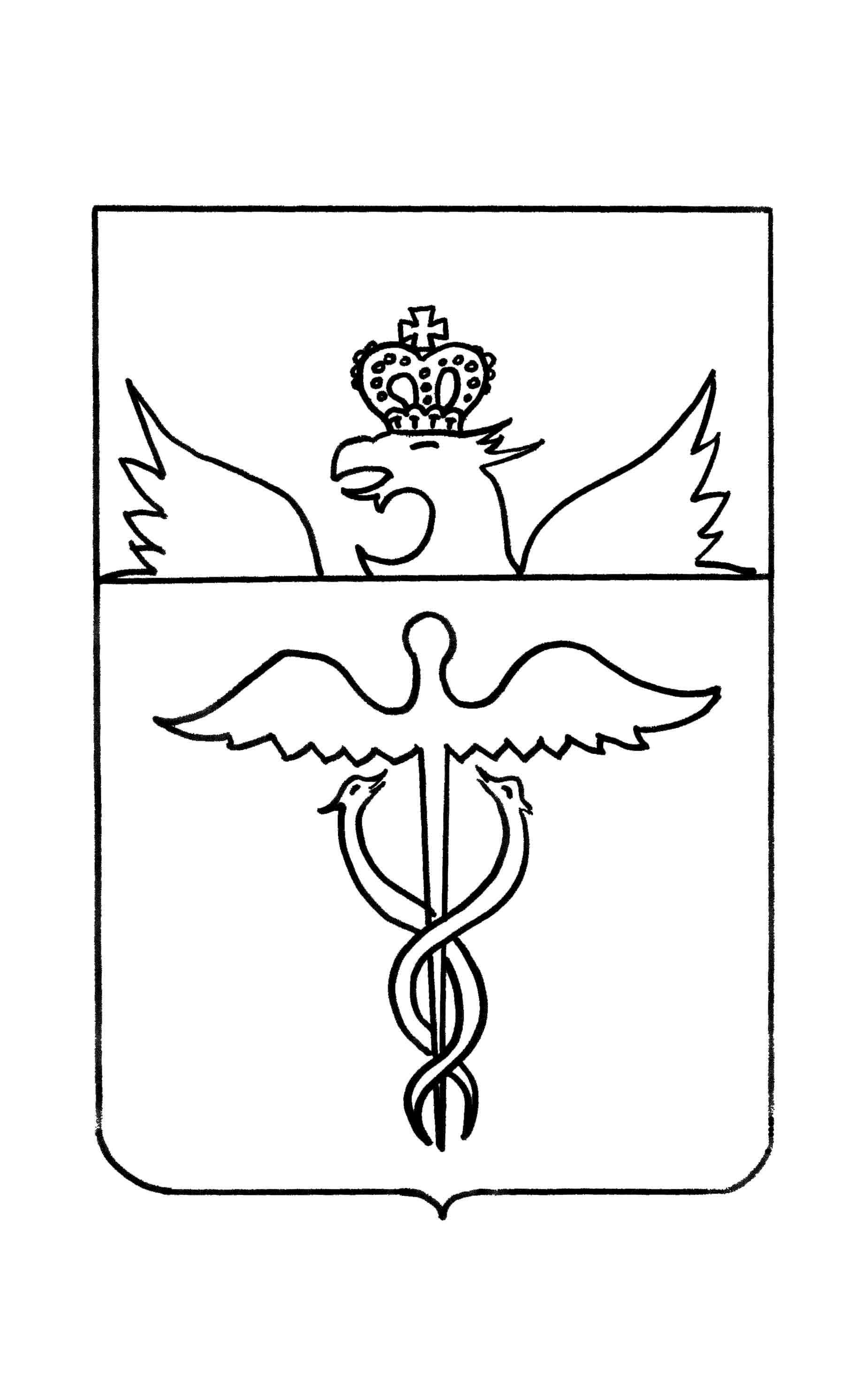 Администрация Бутурлиновского муниципального районаВоронежской областиПОСТАНОВЛЕНИЕот 22.06.2021 № 422             г. БутурлиновкаО внесении изменений в постановление администрации Бутурлиновского муниципального района от 31.03.2014 г. №365 «О мерах по противодействию коррупции на территории Бутурлиновского муниципального района Воронежской области»В соответствии с Федеральным законом РФ от 25.12.2008 г. №273-ФЗ «О противодействии коррупции», в целях совершенствования мер по противодействию коррупции в Бутурлиновском муниципальном районе, устранения причин и условий, ее порождающих, искоренения злоупотреблений и пресечения преступлений с использованием должностного положения администрация Бутурлиновского муниципального районаПОСТАНОВЛЯЕТ:1. Внести в постановление администрации Бутурлиновского муниципального района от 31.03.2014 г. №365 «О мерах по противодействию коррупции на территории Бутурлиновского муниципального района Воронежской области» изменения, заменив в составе Совета по противодействию коррупции в Бутурлиновском муниципальном районе Воронежской области, являющемся приложением №1 к постановлению,  слова:  «Штельцер Игорь Евгеньевич – заместитель главы» словами «Черных Татьяна Ивановна – исполняющий обязанности главы» и слова «Некрылов Виталий Владимирович – начальник отдела МВД России по Бутурлиновскому району Воронежской области, подполковник полиции (по согласованию)» словами «Бельчиков Роман Аркадьевич – начальник отдела МВД России по Бутурлиновскому району Воронежской области, полковник полиции (по согласованию)».  Контроль исполнения настоящего постановления оставляю за собой.Глава администрации Бутурлиновскогомуниципального района                             			          	 	 Ю.И. Матузов